               Finstall First School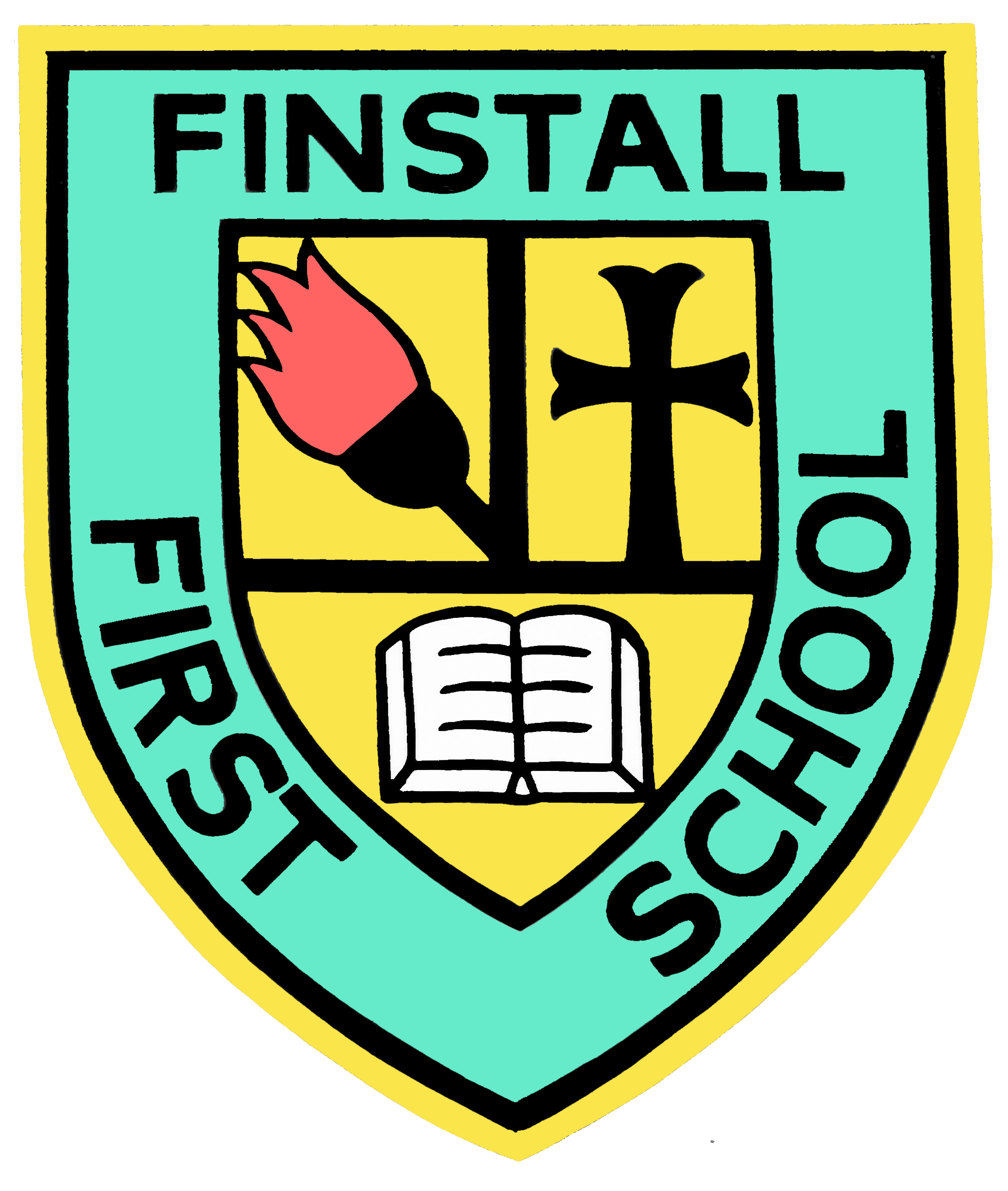 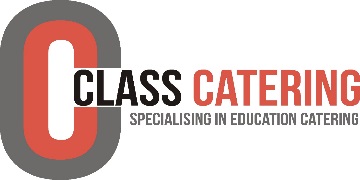   Lunch orders for Year 4 First Half Summer Term 2024Please indicate your chosen options for each day with a tick in that box.  All orders should be made on this sheet and returned by hand or by email to office@finstallfirst.co.uk.  All orders must be received as soon as possible and by no later than Friday 15th March 2024. Cost per day £2.55, Weekly cost £12.75, total cost of £81.60 if you order a lunch everyday. Please can payment be made through ParentPay. If you wish to make a number of smaller payments over a period of weeks, you can make multiple payments using ParentPay but please ensure the full amount is made by Friday 17th May 2024. A vegetarian option will be available as a choice for those children whose parents declare them vegetarians from the outset. The vegetarian option will not be available to non vegetarians.                                                                                    Child’s Name ………………………………………………..Class…………………….Please note that Year 4 are in Malvern 1st to 3rd May, there is a Bank Holiday on the 6th May and Bell boating on 7th May.I confirm that my child ………………………………….is a vegetarian  Please tickPLEASE SEE MENU FOR FULL ALLERGEN INFORMATIONWeek NumberMondayMondayTuesdayTuesdayWednesdayWednesdayThursdayThursdayFridayFridayMenuWeek 3Weekbeginning: 8th AprilSchool MealMargherita Pizza (V)School MealJerk Chicken with Peas & RiceSchool MealRoast Chicken with Roast Potatoes and GravySchool MealBeef Bolognese with PastaSchool MealFish Fingers and ChipsMenuWeek 3Weekbeginning: 8th AprilVegetarianVegetarianVegetarianVegetarianVegetarianMenuWeek 3Weekbeginning: 8th AprilPacked Lunch (ham)Packed Lunch (ham)Packed Lunch (ham)Packed Lunch (ham)Packed Lunch (ham)MenuWeek 3Weekbeginning: 8th AprilPacked Lunch (cheese)Packed Lunch (cheese)Packed Lunch (cheese)Packed Lunch (cheese)Packed Lunch (cheese)MenuWeek 3Weekbeginning: 8th AprilPacked Lunch (tuna)Packed Lunch (tuna)Packed Lunch (tuna)Packed Lunch (tuna)Packed Lunch (tuna)MenuWeek 1Weekbeginning:15th April School MealCheesy Potato Hash (V)School MealMeat Feast PizzaSchool MealRoast Chicken with Roast Potatoes and GravySchool Meal Chicken Curry with RiceSchool MealFish Fingers and ChipsMenuWeek 1Weekbeginning:15th April VegetarianVegetarianVegetarianVegetarianVegetarianMenuWeek 1Weekbeginning:15th April Packed Lunch (ham)Packed Lunch (ham)Packed Lunch(ham)Packed Lunch (ham)Packed Lunch (ham)MenuWeek 1Weekbeginning:15th April Packed Lunch (cheese)Packed Lunch (cheese)Packed Lunch (cheese)Packed Lunch (cheese)Packed Lunch (cheese)MenuWeek 1Weekbeginning:15th April Packed Lunch (tuna)Packed Lunch (tuna)Packed Lunch (tuna)Packed Lunch (tuna)Packed Lunch (tuna)MenuWeek 2Weekbeginning:22nd AprilSchool MealMargherita Pizza (V)School MealPork Sausage & Mashed Potato with GravySchool MealRoast Chicken with Roast Potatoes and GravySchool MealAsian Chicken with NoodlesSchool MealFish fingers and ChipsMenuWeek 2Weekbeginning:22nd AprilVegetarianVegetarianVegetarianVegetarianVegetarianMenuWeek 2Weekbeginning:22nd AprilPacked Lunch (ham)Packed Lunch (ham)Packed Lunch (ham)Packed Lunch (ham)Packed Lunch (ham)MenuWeek 2Weekbeginning:22nd AprilPacked Lunch (cheese)Packed Lunch (cheese)Packed Lunch (cheese)Packed Lunch (cheese)Packed Lunch (cheese)MenuWeek 2Weekbeginning:22nd AprilPacked Lunch (tuna)Packed Lunch (tuna)Packed Lunch (tuna)Packed Lunch (tuna)Packed Lunch (tuna)MenuWeek 3Weekbeginning: 29th AprilSchool MealMargherita Pizza (V)School MealJerk Chicken with Peas & RiceSchool MealMalvern ResidentialxSchool MealMalvern ResidentialxSchool MealMalvern ResidentialxMenuWeek 3Weekbeginning: 29th AprilVegetarianVegetarianVegetarianxVegetarianxVegetarianxMenuWeek 3Weekbeginning: 29th AprilPacked Lunch (ham)Packed Lunch (ham)Packed Lunch (ham)Packed Lunch (ham)xPacked Lunch (ham)xMenuWeek 3Weekbeginning: 29th AprilPacked Lunch (cheese)Packed Lunch (cheese)Packed Lunch (cheese)Packed Lunch (cheese)xPacked Lunch (cheese)xMenuWeek 3Weekbeginning: 29th AprilPacked Lunch (tuna)Packed Lunch (tuna)Packed Lunch (tuna)xPacked Lunch (tuna)xPacked Lunch (tuna)xMenuWeek 1Weekbeginning:6th MaySchool MealBank HolidayxSchool MealBell Boating xSchool MealRoast Chicken with Roast Potatoes and GravySchool Meal Chicken Curry with RiceSchool MealFish Fingers and ChipsMenuWeek 1Weekbeginning:6th MayVegetarianxVegetarianxVegetarianVegetarianVegetarianMenuWeek 1Weekbeginning:6th MayPacked Lunch (ham)xPacked Lunch (ham)Packed Lunch (ham)Packed Lunch (ham)Packed Lunch (ham)MenuWeek 1Weekbeginning:6th MayPacked Lunch (cheese)xPacked Lunch (cheese)Packed Lunch (cheese)Packed Lunch (cheese)Packed Lunch (cheese)MenuWeek 1Weekbeginning:6th MayPacked Lunch (tuna)xPacked Lunch (tuna)xPacked Lunch (tuna)Packed Lunch (tuna)Packed Lunch (tuna)MenuWeek 2Weekbeginning:13th MaySchool MealMargherita Pizza School MealPork Sausage with Mashed Potato and GravySchool MealRoast Chicken with Roast Potatoes and GravySchool Meal Asian Chicken with Noodles School MealFish Fingers and ChipsMenuWeek 2Weekbeginning:13th MayVegetarianVegetarianVegetarianVegetarianVegetarianMenuWeek 2Weekbeginning:13th MayPacked Lunch (ham)Packed Lunch (ham)Packed Lunch (ham)Packed Lunch (ham)Packed Lunch (ham)MenuWeek 2Weekbeginning:13th MayPacked Lunch (cheese)Packed Lunch (cheese)Packed Lunch (cheese)Packed Lunch (cheese)Packed Lunch (cheese)MenuWeek 2Weekbeginning:13th MayPacked Lunch (tuna)Packed Lunch (tuna)Packed Lunch (tuna)Packed Lunch (tuna)Packed Lunch (tuna)MenuWeek 3Weekbeginning: 20th MaySchool MealMargherita Pizza (V)School MealJerk Chicken with Peas & RiceSchool MealRoast Chicken with Roast Potatoes and GravySchool MealBeef Bolognese with PastaSchool MealFish Fingers and ChipsMenuWeek 3Weekbeginning: 20th MayVegetarianVegetarianVegetarianVegetarianVegetarianMenuWeek 3Weekbeginning: 20th MayPacked Lunch (ham)Packed Lunch (ham)Packed Lunch (ham)Packed Lunch (ham)Packed Lunch (ham)MenuWeek 3Weekbeginning: 20th MayPacked Lunch (cheese)Packed Lunch (cheese)Packed Lunch (cheese)Packed Lunch (cheese)Packed Lunch (cheese)MenuWeek 3Weekbeginning: 20th MayPacked Lunch (tuna)Packed Lunch (tuna)Packed Lunch (tuna)Packed Lunch (tuna)Packed Lunch (tuna)